DEWAN PERWAKILAN RAKYAT DAERAH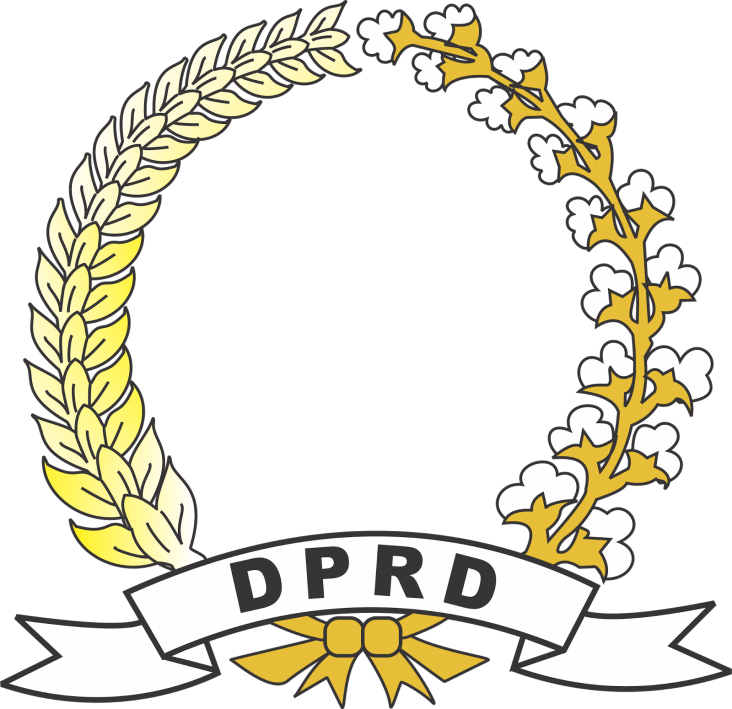 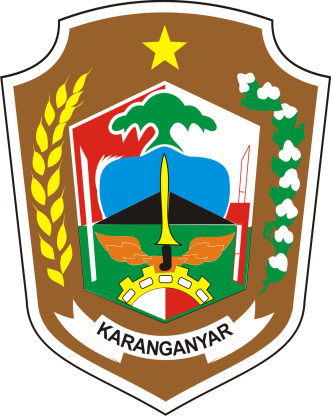 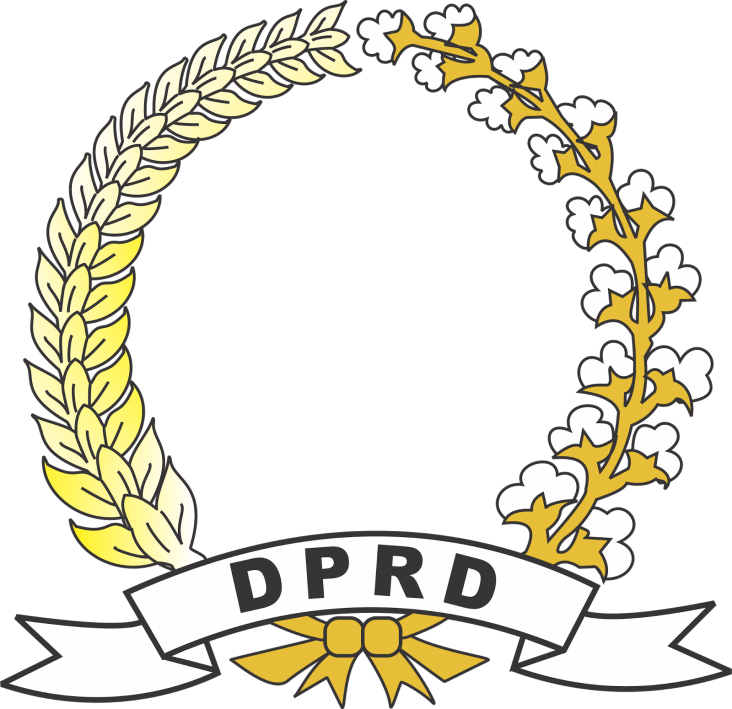 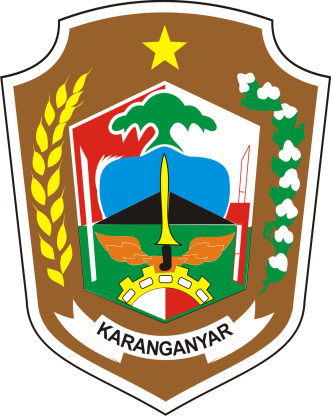 KABUPATEN KARANGANYARAlamat :  Jl. Lawu No. 85 Karanganyar Telpon (0271) 495722 Fax. (0271) 494834Website : www.karanganyarkab.go.id. E-mail : setwan@karanganyarkab.go.id. Kode Pos 57716RISALAH RAPAT PARIPURNADEWAN PERWAKILAN RAKYAT DAERAHKABUPATEN KARANGANYARTENTANGPENYAMPAIAN KEPUTUSAN DPRD TENTANG REKOMENDASI DPRD KABUPATEN KARANGANYAR TERHADAP LAPORAN KETERANGAN PERTANGGUNGJAWABAN BUPATI KARANGANYAR TAHUN ANGGARAN 2021 Hari	:  KamisTanggal 	:  14 April 2022Pukul	:  11.00 WIBTempat	:  Ruang   Rapat Paripurna DPRD Kabupaten KaranganyarI.       Jenis Rapat	:  Rapat Paripurna  II.      Sifat Rapat	:  Terbuka.III.     Acara Rapat		: 	1.   Pembukaan 2. Penyampaian Keputusan DPRD tentang Rekomendasi DPRD terhadap Laporan Keterangan Pertanggungjawaban Bupati Karanganyar Tahun Anggaran 2021.3. Penyerahan  Keputusan  DPRD tentang tentang Rekomendasi DPRD terhadap Laporan Keterangan Pertanggungjawaban Bupati Karanganyar Tahun Anggaran 2021 oleh Ketua DPRD kepada Bupati Karanganyar, didampingi Wakil Bupati dan para Wakil Ketua DPRD. 4.   Penandatanganan Berita Acara Serah Terima5.  Sambutan Bupati Karanganyar, oleh   Drs. H. Juliyatmono, M.M.Penutup oleh Pimpinan Rapat.IV.  	Pimpinan Rapat:1. Nama		:  Bagus Selo2. Jabatan		:  Ketua DPRD Kabupaten Karanganyar.V.	Sekretaris Rapat:     	1. Nama	:  Mulyono, S.H., M.M.	2. Jabatan	:  Sekretaris DPRD Kabupaten Karanganyar.VI.   Jumlah Anggota DPRD :	1. Fraksi PDI Perjuangan     	: 13  orang2. Fraksi Partai GOLKAR	: 12  orang3. Fraksi PKS			:   5  orang 4. Fraksi PKB		:   5  orang 5. Fraksi Partai Gerindra	:   4  orang6. Fraksi PAN Demokrat	:   6  orang			Jumlah	: 45 orangVII.   Jumlah Anggota DPRD yang hadir :	           1. Fraksi PDI Perjuangan     	: 10  orang	2. Fraksi Partai GOLKAR	:  11  orang	3. Fraksi PKS   	:    5  orang 	4. Fraksi PKB		:    3  orang           5. Gerindra Amanat	:    4  orang	5. Fraksi Demokrat	:    6  orang			Jumlah	:  39  orangYaitu :A.   Fraksi PDI Perjuangan :1. Bagus Selo2. Latri Listyowati, S.E.3. Eni Candrawati4. H. Hanung Turwadji, S.E.5. Drs. Sri Harjono6. Hj. Endang Muryani, S.Sos., M.M.7. Joko Pramono, S.Sos.8. Suyanto9. Boby Aditia Putra P, S.Sos.,M.M.10. Sartono, S.H.B. Fraksi Partai GOLKARH. Anung Marwoko, S.T.Hj. Siti Khomsiyah, A.Md.Drs. Sari Widodo Tutik RushandiniH. AW Mulyadi, S.H.H. Rochmad Abdullah, S.H.Arief Tri WahyudiSuyanto, S.Pd.Hj. Suwarni, S.E.H. Suparmi, S.E.M Abrar Rismahendra, S.E.	C. Fraksi PKS :H.  Rohadi Widodo, S.P.Moh Samsul Bahri, S.P.H. Andri Budiono, S.E.Darwanto, S.E.H. SuwarjoD. Fraksi PKB :Tony Hatmoko, S.E.,M,M,Sulaiman Rosjid, S.Ag.Sartono PriyadiE. Fraksi Partai Gerindra :1.  H. Adhe Eliana, S,E.2.  Drs. Wagiyo Ahmad Nugroho, M.H.3.  Setiawan Dibroto, S.E.4. Tri Nur NugrohoF. Fraksi PAN Demokrat :Hj. Sri Sumarti, S.Sos.H.Karwadi, S.Pd.Sadiyo, S.Sos., M.Si.H. Leo Edi Kusumo, S.E.Supriyanto, A.Md.SujitoVIII. Jumlah Anggota DPRD yang tidak hadir : 1. Fraksi PDI Perjuangan     	:   3   orang	2. Fraksi Partai GOLKAR	:   1   orang	3. Fraksi PKS			:   0   orang        4. Fraksi PKB			:   2   orang	5. Fraksi Partai Gerindra	:   0   orang6. Fraksi PAN Demokrat	:   0   orang			Jumlah	:   6   orang        Yaitu : A.   Fraksi PDI Perjuangan :1.  Suprihatin, karena meninggal dunia.2.  Bambang Sutrisno dengan alasan ijin.3.  Suprapto dengan alasan ijin..B. Fraksi Partai GOLKAR1.  H. Aan Shopuanudin,M.Pd.Si. dengan alasan ijin.	C. Fraksi PKS : -NihilD. Fraksi PKB :1.  Tiara Puspita, S.H, dengan alasan ijin.  2. Muh Irsyam, S.Pd., dengan alasan ijin.E. Fraksi Partai Gerindra :  - NihilF. Fraksi PAN Demokrat :- NihilX. Jalannya Rapat.    Pemandu Acara   : -----------------------------Yohana Wahyuti P, S.Sos. ----------------------Assalamu’alaikum, Wr.Wb.Salam sejahtera bagi kita semua.	Dengan memanjatkan puji dan rasa syukur kehadirat Tuhan Yang Maha Esa, perkenankan Rapat Paripurna Keempat Masa Sidang II Dewan Perwakilan Rakyat Daerah Kabupaten Karanganyar, dengan acara: “PENYAMPAIAN KEPUTUSAN DPRD TENTANG REKOMENDASI DPRD KABUPATEN KARANGANYAR TERHADAP LAPORAN KETERANGAN PERTANGGUNGJAWABAN BUPATI KARANGANYAR TAHUN ANGGARAN 2021	 “. pada hari ini Kamis, 14 April 2022 dimulai.   Acara pertama Pembukaan oleh Pimpinan Rapat.Pimpinan Rapat :---------------------------------Bagus Selo, Ketua DPRD------------------------------Assalaamu'alaikum warahmatullahi wabarakatuh,Selamat siang, Salam sejahtera untuk kita semua, Om Swas tiastu, Namo Budaya. Salam Kebajikan. RahayuYang saya hormati  Bupati dan Wakil Bupati Karanganyar;Yang saya hormati Segenap Anggota FORKOPIMDA Karanganyar;Yang saya hormati Ketua Pengadilan Negeri dan Ketua Pengadilan Agama Karanganyar; Yang saya hormati Segenap Pimpinan dan Anggota DPRD Kabupaten Karanganyar;Yang saya hormati Sekretaris Daerah dan Sekretaris DPRD Kabupaten Karanganyar;Yang saya hormati Segenap Staf Ahli Bupati, Assisten Sekda, Kepala Perangkat Daerah, Pimpinan BUMD, Pimpinan Instansi Vertikal, Kepala Bagian Setda dan Setwan, Rekan-rekan Pers, Tamu Undangan dan hadirin yang berbahagia.	     Mengawali Rapat Paripurna pada siang hari ini, marilah kita panjatkan puji dan rasa syukur kepada Allah SWT, Tuhan Yang Maha Kuasa, karena atas Rahmat, Taufiq dan Hidayah-Nya, kita dapat menghadiri, mengikuti secara langsung maupun Virtual Rapat Paripurna Kedelapan Dewan Perwakilan Rakyat Daerah Kabupaten Karanganyar Masa Sidang II Tahun 2022.Peserta Rapat Paripurna dan tamu undangan yang saya hormati,            Pada kesempatan yang berbahagia ini, saya mengucapkan Selamat menjalankan Ibadah Puasa Ramadan 1443 Hijriyah yang hampir 2 minggu kita laksanakan. Semoga Ramadhan Tahun 2022 ini, mengisi hati kita semua dengan kedamaian dan kegembiraan. Berkah ilahi dari Allah SWT, Tuhan Yang Maha Esa melindungi dan membimbing kita semuanya. Untuk Umat Kristiani di Kabupaten Karanganyar, saya ucapkan Selamat merayakan Hari raya Jumat Agung dan selamat menyongsong Hari Paskah. Biarlah kehendak Tuhan saja yang terjadi atas hidup kita, karena rencana Tuhan itu indah dan tidak akan sekali-kali Tuhan meninggalkan kita. Berdasarkan Pasal 69 ayat (1) Undang-Undang Nomor 23 Tahun 2014 tentang Pemerintahan Daerah beserta perubahannya, Kepala Daerah wajib menyampaikan Laporan Penyelenggaraan Pemerintahan Daerah, Laporan Keterangan Pertanggungjawaban dan Ringkasan Laporan Penyelenggaraan Pemerintahan Daerah. Menindaklanjuti ketentuan Undang-undang tersebut, Bupati Karanganyar telah mengirimkan Laporan Keterangan Pertanggungjawaban Bupati Karanganyar Tahun Anggaran 2021 beserta lampirannya, dengan Surat Bupati Karanganyar Nomor 130/ 1.103.1.1, tanggal 21 Maret 2022, perihal Penyampaian Buku LKPJ Bupati Karanganyar Tahun Anggaran 2021 kepada DPRD Kabupaten Karanganyar, yang telah disampaikan dalam Rapat Paripurna DPRD pada hari Kamis, 31 Maret 2022. Selanjutnya sesuai Peraturan Perundang-undangan yang berlaku, DPRD telah  membentuk Panitia Khusus Pembahasan Laporan Keterangan Pertanggungjawaban Bupati Karanganyar Tahun Anggaran 2021 dan hasilnya berupa Keputusan DPRD tentang Rekomendasi DPRD Kabupaten Karanganyar terhadap Laporan Keterangan Pertanggungjawaban Bupati Karanganyar Tahun Anggaran 2021 yang akan segera kita serahkan kepada Bupati Karanganyar dalam Rapat Paripurna Kedelapan Masa Sidang II DPRD Kabupaten Karanganyar pada hari ini.Peserta Rapat Paripurna dan tamu undangan yang berbahagia,             Atas nama Pimpinan Dewan Perwakilan Rakyat Daerah dan selaku Pimpinan Rapat saya mengucapkan selamat datang dan terima kasih kepada segenap peserta rapat yang telah memenuhi undangan kami, baik secara langsung maupun Virtual. Semoga Rapat Paripurna Dewan Perwakilan Rakyat Daerah Kabupaten Karanganyar pada hari ini dapat berjalan baik, tertib dan lancar.Sebelum saya buka secara resmi Rapat Paripurna DPRD Kabupaten Karanganyar pada hari ini, ijinkan saya menyampaikan pantun terlebih dahulu,Jalan-jalan ke kota Mekah,Banyak domba didekat lembah,Semoga kerja kita mendapat berkah,Agar hidup semakin indahDengan mengucap “BISMILLAHIRRAHMAANNIRRAHIIM”, Skors dicabut, Rapat Paripurna Kedelapan Dewan Perwakilan Rakyat Daerah Kabupaten Karanganyar Masa Sidang II dengan agenda :” PENYAMPAIAN KEPUTUSAN DPRD TENTANG REKOMENDASI DPRD KABUPATEN KARANGANYAR TERHADAP LAPORAN KETERANGAN PERTANGGUNGJAWABAN BUPATI KARANGANYAR TAHUN ANGGARAN 2021”pada hari ini Kamis, 14 April 2022, saya nyatakan dibuka dan terbuka untuk umum.     -----------------------------Ketuk palu 3 x (kali) -----------------------Guna kelancaran acara selanjutnya, saya serahkan pemandu acara.Pemandu Acara   : -----------------------------Yohana Wahyuti P, S.Sos. ----------------------Acara berikutnya penyampaian Keputusan DPRD tentang Rekomendasi DPRD terhadap Laporan Keterangan Pertanggungjawaban Bupati Karanganyar Tahun Anggaran 2021.
Untuk pelaksanaan acara ini, sepenuhnya Pimpinan Rapat.Pimpinan Rapat :---------------------------------Bagus Selo, Ketua DPRD------------------------------Peserta Rapat Paripurna dan tamu undangan yang saya hormati,            Sebelum Keputusan DPRD tentang Rekomendasi DPRD terhadap Laporan Keterangan Pertanggungjawaban Bupati Karanganyar Tahun Anggaran 2021 tersebut diserahkan kepada  Saudara Bupati Karanganyar, terlebih dahulu kepada                Saudara H. Rohadi Widodo, S.P. ,Wakil Ketua DPRD Kabupaten Karanganyar dipersilahkan untuk membacakan Ringkasan Hasil Pembahasan atas Laporan Keterangan Pertanggungjawaban Bupati Karanganyar Tahun Anggaran 2021, dipersilahkan.Terima kasih kepada Saudara H. Rohadi Widodo, S.P. ,Wakil Ketua DPRD Kabupaten Karanganyar yang telah membacakan Ringkasan Hasil Pembahasan atas Laporan Keterangan Pertanggungjawaban Bupati Karanganyar Tahun Anggaran 2021.Pemandu Acara   : -----------------------------Yohana Wahyuti P, S.Sos. ----------------------Acara berikutnya penyerahan Keputusan DPRD tentang tentang Rekomendasi DPRD terhadap Laporan Keterangan Pertanggungjawaban Bupati Karanganyar Tahun Anggaran 2021 oleh Ketua DPRD kepada Bupati Karanganyar, didampingi Wakil Bupati dan para Wakil Ketua DPRD. > untuk itu berkenan menempatkan diri Yth. Bupati Karanganyar dan Wakil Bupati Karanganyar, serta para Pimpinan DPRD, Hadirin dimohon berdiri.> Penyerahan  Keputusan DPRD tentang Rekomendasi DPRD  terhadap Laporan Keterangan Pertanggungjawaban  Bupati  Karanganyar Tahun Anggaran 2021 oleh Ketua DPRD kepada Bupati Karanganyar .>  Penandatanganan Berita Acara Serah Terima     Pertama Ketua DPRD 		: Bp. Bagus Selo     Kedua  Bupati Karanganyar	: Bp. Drs. H. Juliyatmono, MM.Penyerahan dan penandatanganan selesai, Yth. Bupati, Wakil Bupati, Ketua DPRD, dan Pimpinan DPRD dipersilahkan kembali ketempat. Hadirin dipersilahkan duduk kembali.Pemandu Acara   : -----------------------------Yohana Wahyuti P, S.Sos. ----------------------Acara berikutnya sambutan Bupati Karanganyar, oleh  Yth. Bp Drs. H. Juliyatmono, M.M.Pemandu Acara   : -----------------------------Yohana Wahyuti P, S.Sos. --------------------------Acara terakhir penutup oleh Pimpinan Rapat.Pimpinan Rapat :---------------------------------Bagus Selo, Ketua DPRD------------------------------Peserta Rapat Paripurna  dan tamu undangan yang saya hormati,           Terimakasih kepada Saudara Bupati Karanganyar, yang telah menyampaikan sambutannya, dan kami berharap agar rekomendasi yang telah diserahkan kepada Bupati Karanganyar, dapat dijadikan bahan evaluasi bagi Saudara Bupati Karanganyar dalam penyelenggaraan Pemerintahan di Tahun Anggaran 2023 nanti.Atas nama Pimpinan DPRD Kabupaten Karanganyar, saya menyampaikan bahwa mulai tanggal 21 April 2022 sampai dengan 28 April 2022, DPRD Kabupaten Karanganyar melaksanakan Masa Reses Masa Sidang II Tahun 2022. Saatnya kita, seluruh anggota DPRD Kabupaten Karanganyar, untuk menemui konstituen selama masa reses. Mari kita sapa dan dengarkan aspirasi masyarakat Kabupaten Karanganyar, kita bangun silaturahmi dengan rakyat di bulan Ramadhan, Bersama rakyat, kita kerja bersama untuk membangun kekuatan sosial dalam menghadapi pandemi Covid-19 dan Varian Omicron. Semoga Allah SWT, Tuhan Yang Maha Esa, memberikan rahmat dan bimbingan-Nya kepada kita semua.Tidak lupa pula saya ucapkan terima kasih kepada seluruh hadirin dan tamu undangan yang telah mengikuti Rapat Paripurna DPRD Kabupaten Karanganyar dengan tenang dan penuh kesabaran sehingga Rapat Paripurna ini dapat berjalan dengan baik, tertib dan lancar.Dengan mengucap “ALHAMDU LILLAAHI ROBBIL’AALAMIIN” Rapat Paripurna Kedelapan Masa Sidang II Dewan Perwakilan Rakyat Daerah Kabupaten Karanganyar pada hari ini  Kamis, 14 April 2022 saya nyatakan ditutup. ------------------------------------ Ketuk palu 3 x (kali) ---------------- Billahitaufiq wal hidayahWassalamualaikum warrahmatullahi waabarakatuh. Tuhan menyertai kita semua, Om Shanti, Shanti, Shanti, Om.       RahayuDEWAN PERWAKILAN RAKYAT DAERAHKABUPATEN KARANGANYARPIMPINAN RAPAT                  BAGUS SELO